快速指南▪查阅包装盒内的快速指南 。▪打开 手机服务，您可以： • 查阅手册 。获取更多 	1门店和服务网点、服务政策 。• 参与论坛问答或者花粉活动 。	▪扫描以下二维码，关注花粉俱乐部官方微信和 Huaw ei 手机资料课堂微信公众号，下载华为 ▪访问 http://consumer.huaw ei.com/cn/，  商城客户端 。下载产品手 册（含安全信息）、查阅常见问题、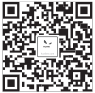 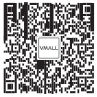 模拟器、隐私政策等 。▪打开 设置 > 关于手机 > 法律信息，查阅法律 信息 。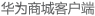 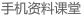 ▪拨打热线 ：800830830 0（仅固话），4008308300 。手机外观 	2卡托USB 接口前闪光灯听筒 前置摄像头电源键	音量键插卡指导 	3取卡针 电信卡 1（内 卡） 卡 2（外 卡）移动/联通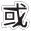 温馨提示： •   注意缺口方向，插卡时，卡托保持水平 。•   请使用标准  Nano -SIM   卡，插入非标准 卡可能会导致手机 SIM 卡座损坏 。•   使用取卡针需注意安全，防止戳伤手指或 损伤手机 。•   请将取卡针放置在儿童接触不到的地方， 防止儿童无意中吞食或戳伤自己 。双卡设置 	4卡12G/3G/4G卡22G国际漫游设置卡12G/3G/4G卡22GSIM卡管理卡1	卡1. 长按电源键开机。2. 按照屏幕提示进入手机待机界面。3. 在设置 > 国际漫游设置（电信版本）或设置  > SIM 卡管理（移动版本/联通版本）中，根据需 要选择 4G 卡槽设置，轻松切换 4G 网络。卡槽一 	卡槽二4G/3G卡槽选择电信4G/3G卡槽 默认移动数指纹功能 	5指纹功能 指纹管理指纹摄像头闪光灯在 设置 >  指纹 中： •   进入 指纹管理，根据屏幕提示，设定数字密码或 混合密码，完成指纹添加后，即可通过指纹解锁 屏幕、验证华为帐号等 。触控功能来电接听指纹识别器•   根据所需，开启来电接听 、拍摄 、浏览图片等指 纹触控功能 。使用任意手指即可操作所开启的 触控功能，无需校验指纹信息 。拍摄•  使用未经认可或不兼容的电源 、充电器或电池， 可能引发火灾、爆炸或其他危险 。•  只 能 使 用 设备 制 造 商 认 可 且 与此 型 号 设 备 配 套  •   设 备充电 时，电源插 座应 安装在设 备附 近并 应的配件 。如果使用其他类型的配件，可能违反本	易于触及 。设 备 的 保 修条 款 以 及 本 设 备 所处 国 家 的 相 关 规定，并可能导致安全事故 。如需获取认可的配件， 请与授权服务中心联系 。•  为了防止可能的听力损伤，请勿长时间使用高音 量 。•   当 充电完 毕或 者不充 电 时，请断开 充电 器与 设备的连接并从电源插座上拔掉充电器 。•   若 设备配 有不 可拆卸 的 内置电 池，请勿 自行 更 换电池，以免损坏电池或设备 。电池只能由授 权服务中心更换 。•  请在温度 0℃～35℃ 范围内使用本设备，并在温  •   请按当地规定处理本设备 、电池及其它附件，度-20℃～45℃  范围内存放设备及其配件 。当环 境温度过高或过低时，可能会引起设备故障 。•  请 勿 将 设 备及 其 电 池 暴 露 在 高温 处 或 发 热 设 备 的周围，如日照 、取暖器 、微波炉 、烤箱或热水器 等 。电池过热可能引起爆炸 。不 可将它 们作 为生活 垃 圾处理 。若电池 处置 不 当可能会导致电池爆炸 。隐私保护	电磁辐射比吸收率（SAR）为了解我们如何保护您的个人信息，请访问 h ttp ://con sume r.h uaw ei. co m/privac y - polic y 阅读我们的隐私政策 。使用非授权第三方软件升级手机的固件和系 统，可能存在手机无法使用或者泄漏您个人 信息等安全风险 。 建议您使用在线升级或者下载与手机型号匹 配的官方软件进行升级 。手机升级后，您所有的个人信息可能会被移 除，请在升级前备份个人信息 。安全标准 	8：    表示该有害物质在该部件所有均质材料中的含量均在 GB/T 26572 规定的限量要求以下。： 表示该有害物质至少在该部件的某一均质材料中的含 量超出 GB/T 26572 规定的限量要求，且目前业界没 有成熟的替代方案，符合欧盟 RoHS 指令环保要求。本标识内数字表示产品在正常使用状态下的环保 使用期限为20年。某些部件也可能有环保使用期本表格依据 SJ/T 11364 的规定编制。                  限标识，其环保使用年限以标识内的数字为准。 因型号不同，产品可能不包括除主机外的以上所 有部件，请以产品实际销售配置为准。31010UXQ_02本手册采用环保大豆油墨印刷， 华为手机关爱您和地球的健康 。型号 ：HUAWEI CRR-UL00 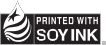 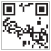 HUAWEI CRR TL00 HUAWEI CRR-CL00 版权所有 © 华为技术有限公司 2015 。保留 一切权利 。 本手册仅供参考，不构成任何形式的承诺 。